 Test Prep for ACT/SAT/FSA/PERT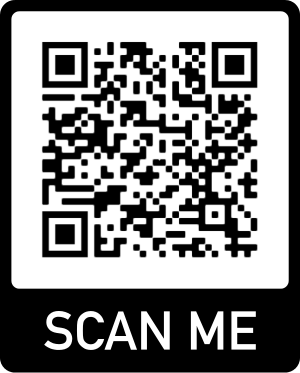 FREE TEST PREP SESSIONS!! Online Registration Required - QR Code AboveWho?	Current 10th and 11th graders (Seniors by Invitation Only)Where?	Pedro Menendez High SchoolWhen?	Saturday’s in January, February, March, and AprilWhy?	Improve your test results for graduation, scholarships, and college admissions!Led by Instructors using current ACT/SAT/FSA/PERT test prep questions, with help on specific content that will aid you in getting better scores!  ATTEND AS MANY SESSIONS AS YOU CAN-
Dates Offered:	January 11, 2020	January 25, 2020	February 1, 2020				February 22, 2020	March 7, 2020		March 28, 2020			April 18, 2020		April 25, 2020Time:		10:00 a.m. – 1:00 p.m. ***See Mr. Erb or Guidance Office with questions!!!